Your research paper will take some time and effort on your part (luckily you have more than a few weeks to do it!)  However, if you don’t get started now you will lose track of time and will not produce a fine, polished product.  To that end I am asking that you begin to think about the process today.Your assignment in class today is to begin to identify possible areas of research that interest you or that you already know some things about.  Think about topics or issues you are passionate about and start from there.  Some possible examples might be:Powers of the Presidency	Right to privacy	Freedom of Religion	Media and politics	Economic regulation	US military intervention	Gridlock and effective government	Campaign finance	Military robots and the use of drones	Immigration ReformTerm Limits for CongressCampaign finance reformOr really any of the topics listed on the following databases…			  Database 1			Database 2					Database 3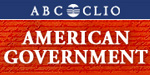 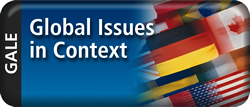 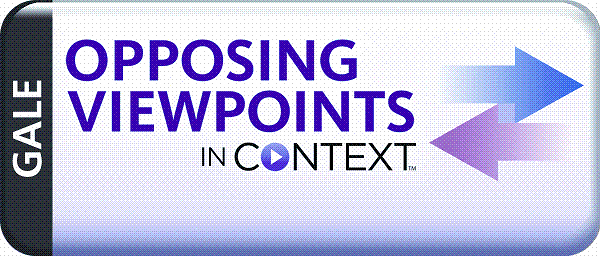 Assignment:---------------------------------------------------------------- -------------------------------------------------------------------------------Once you have a topic (or set of topics) in mind, you need to formulate a research question.  Below identify at least three possible topics and research questions you would be interested in using for this paper.Research Question 1.Research Question 2.Research Question 3.Assignment Part 2:  Having identified three possible research questions do a search for articles and related topics in THREE DIFFERENT DATABASES subscribed to by our school library.  Summarize your source and its relevance to your research question; include at least one DIRECT quote you could use in your paper from this sources.This is your opportunity to search many different resources to begin the research process.  This work only begins with GOOD questions.  You may find your research question is too broad or takes you on a path that is more difficult than imagined… this will force you to narrow your search… GET TO WORK!!!!Research Question 1Database 1:Research Question 2Database 2:Research Question 3Database 3: